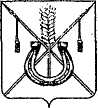 АДМИНИСТРАЦИЯ КОРЕНОВСКОГО ГОРОДСКОГО ПОСЕЛЕНИЯКОРЕНОВСКОГО РАЙОНАПОСТАНОВЛЕНИЕот 18.07.2022   		                                                    			  № 947г. КореновскО проекте решения Совета Кореновского городского поселения Кореновского района «О внесении изменений в решение Совета Кореновского городского поселения Кореновского района от 27 октября 2021 года № 230 «О бюджете Кореновского городского поселения Кореновского района на 2022 год и плановый период 2023 и 2024 годов»В соответствии с решением Совета Кореновского городского                         поселения Кореновского района от 22 апреля 2014 года № 426 «Об утверждении Положения «О порядке внесения проектов нормативных правовых актов в Совет Кореновского городского поселения», администрация Кореновского городского поселения Кореновского района  п о с т а н о в л я е т:1. Согласиться с проектом решения Совета Кореновского                         городского поселения Кореновского района «О внесении изменений                                  в решение Совета Кореновского городского поселения Кореновского                           района от 27 октября 2021 года № 230 «О бюджете Кореновского                           городского поселения Кореновского района на 2022 год и плановый период 2023 и 2024 годов». 2. Направить проект решения «О внесении изменений в решение Совета Кореновского городского поселения Кореновского района от 27 октября                     2021 года № 230 «О бюджете Кореновского городского поселения Кореновского района на 2022 год и плановый период 2023 и 2024 годов» в Совет Кореновского городского поселения Кореновского района для рассмотрения в установленном порядке (прилагается).3. Назначить представителем главы Кореновского городского                       поселения Кореновского района при обсуждении данного проекта                           решения в Совете Кореновского городского поселения начальника                       финансово-экономического отдела администрации Кореновского городского поселения Ю.А. Киричко.4. Общему отделу администрации Кореновского городского поселения Кореновского района (Труханова) обеспечить размещение настоящего постановления на официальном сайте администрации Кореновского    городского поселения Кореновского района в информационно-телекоммуникационной сети «Интернет».5. Постановление вступает в силу со дня его подписания.Исполняющий обязанности главыКореновского городского поселенияКореновского района					                                С.Г.ЧепурнойПРОЕКТ РЕШЕНИЯСовета Кореновского городского поселенияКореновского районаот ________________									№ ___г. КореновскО внесении изменений в решение Совета Кореновского городского поселения Кореновского района от 27 октября 2021 года № 230 «О бюджете Кореновского городского поселения Кореновского района на 2022 год и плановый период 2023 и 2024 годов»Совет Кореновского городского поселения Кореновского района                                р е ш и л:Внести в решение Совета Кореновского городского поселения Кореновского района от 27 октября 2021 года № 230 «О бюджете Кореновского городского поселения Кореновского района на 2022 год и плановый период 2023 и 2024 годов» (с изменениями от 29 декабря 2021 года № 243, от 26 января 2022 года №261, от 24 февраля 2022 года №273, от 30 марта 2022 года №281, от 27 апреля 2022 года № 293, от 25 мая 2022 года №300, от 29 июня 2022 года     № 312) следующие изменения:Пункт 1 Решения изложить в следующей редакции:«1. Утвердить основные характеристики бюджета Кореновского городского поселения Кореновского района (далее по тексту бюджет поселения) на 2022 год:1) общий объем доходов в сумме 430769,0 тыс. рублей;2) общий объем расходов в сумме 490586,5 тыс. рублей;3) верхний предел муниципального внутреннего долга Кореновского городского поселения Кореновского района на 1 января 2023 года в сумме                                      145161,2 тыс. рублей, в том числе верхний предел долга по муниципальным гарантиям Кореновского городского поселения Кореновского района 0,0 тыс. рублей;4) дефицит бюджета поселения в сумме 59817,4 тыс. рублей»;2. Приложение №5, №7, № 9, № 11, № 13 изложить в новой редакции согласно приложениям № 1 –5.  	3. Настоящее решение подлежит официальному опубликованию и размещению на официальном сайте администрации Кореновского городского поселения Кореновского района в информационно-телекоммуникационной сети «Интернет».4. Контроль за выполнением настоящего решения возложить на постоянную комиссию по бюджету и финансам Совета Кореновского городского поселения Кореновского района (Артюшенко).5. Решение вступает в силу после его официального опубликования.Объем поступлений доходов бюджета Кореновского городского поселения Кореновского района по кодам видов (подвидов) доходов на 2022 год»Начальник финансово-экономического отдела администрации Кореновского городского поселения Кореновского района	                                                    Ю.А. КиричкоРаспределение расходов бюджета Кореновского городского поселения на 2022 год по разделам и подразделам функциональной классификациирасходов бюджетов Российской Федерации                                                                                                            (тыс. рублей)												            »Начальник финансово-экономического отдела администрации Кореновского городского поселения Кореновского района	                                                  Ю.А. Киричко Распределение бюджетных ассигнований по целевым статьям (муниципальным программ и непрограммным направлениям деятельности), группам видов расходов классификации расходов бюджета на 2022 год									               (тыс. рублей)											                        »Начальник финансово-экономического отдела администрации Кореновского городского поселения Кореновского района	                                                   Ю.А.КиричкоВЕДОМСТВЕННАЯструктура расходов местного бюджета на 2022 год        (тыс. рублей)						                                                                         »Начальник финансово-экономического отдела администрации Кореновского городского поселения Кореновского района	                                                    Ю.А. Киричко Источники внутреннего финансирования дефицитаместного бюджета, перечень статей и видов источниковфинансирования дефицитов бюджетов на 2022 год   (тыс. рублей)										                                  »Начальник финансово-экономического отдела администрации Кореновского городского поселения Кореновского района	                                                   Ю.А.КиричкоПРИЛОЖЕНИЕ к постановлению администрацииКореновского городского поселенияКореновского районаот 18.07.2022 № 947Исполняющий обязанности главыКореновского городского поселения Кореновского района                                         С.Г. Чепурной Председатель Совета Кореновского городского поселения Кореновского района                                          Е.Д. ДелянидиПРИЛОЖЕНИЕ № 1к решению СоветаКореновского городского поселенияКореновского районаот _______________ № ____«ПРИЛОЖЕНИЕ № 5к решению СоветаКореновского городского поселенияКореновского районаот 27 октября 2021 года № 230КодНаименование доходовДоходы тыс. руб.1 00 00000 00 0000 000ДОХОДЫ298231,01 01 02000 01 0000 110Налог на доходы физических лиц148871,11 03 02230 01 0000 110,1 03 02240 01 0000 110,1 03 02250 01 0000 110,1 03 02260 01 0000 110Доходы от уплаты акцизов на дизельное топливо, моторные масла для дизельных и (или) карбюраторных (инжекторных) двигателей, на автомобильный бензин, на прямогонный бензин, подлежащие распределению между бюджетами субъектов Российской Федерации и местными бюджетами с учетом установленных дифференцированных нормативов отчислений в местные бюджеты16288,01 05 03000 01 0000 110Единый сельскохозяйственный налог3500,01 06 01030 13 0000 110Налог на имущество физических лиц26041,41 06 06000 13 0000 1101 09 04050 13 0000 110Земельный налог63781,01 11 05013 13 0000 1201 11 05025 13 1000 120Доходы, получаемые в виде арендной платы за земельные участки, государственная собственность на которые не разграничена и которые расположены в границах городских поселений, а также средства от продажи права на заключение договоров аренды указанных земельных участковДоходы, получаемые в виде арендной платы, а также средства от продажи права на заключение договоров аренды за земли, находящиеся в собственности городских поселений (за исключением земельных участков муниципальных бюджетных и автономных учреждений)15770,91 11 09045 13 0000 120Прочие поступления от использования имущества, находящегося в собственности городских поселений (за исключением имущества муниципальных бюджетных и автономных учреждений, а также имущества муниципальных унитарных предприятий, в том числе казенных)1000,01 13 01995 13 0000 130Прочие доходы от оказания платных услуг (работ) получателями средств бюджетов городских поселений245,01 13 02995 13 0000 130Прочие доходы от компенсации затрат бюджетов городских поселений20745,51 14 06013 13 0000 430Доходы от продажи земельных участков, государственная собственность на которые не разграничена и которые расположены в границах городских поселений1038,0 1 16 02020 02 0000 140Административные штрафы, установленные законами субъектов Российской Федерации об административных правонарушениях, за нарушение муниципальных правовых актов415,01 16 07010 13 0000 140Штрафы, неустойки, пени, уплаченные в случае просрочки исполнения поставщиком (подрядчиком, исполнителем) обязательств, предусмотренных муниципальным контрактом, заключенным муниципальным органом, казенным учреждением городского поселения243,01 16 07090 13 0000 140Иные штрафы, неустойки, пени, уплаченные в соответствии с законом или договором в случае неисполнения или ненадлежащего исполнения обязательств перед муниципальным органом, (муниципальным казенным учреждением) городского поселения16,01 16 10031 13 0000 140Возмещение ущерба при возникновении страховых случаев, когда выгодоприобретателями выступают получатели средств бюджета городского поселения165,11 16 10061 13 0000 140Платежи в целях возмещения убытков, причиненных уклонением от заключения с муниципальным органом городского поселения (муниципальным казенным учреждением) муниципального контракта, а также иные денежные средства, подлежащие зачислению в бюджет городского поселения за нарушение законодательства Российской Федерации о контрактной системе в сфере закупок товаров, работ, услуг для обеспечения государственных и муниципальных нужд (за исключением муниципального контракта, финансируемого за счет средств муниципального дорожного фонда)71,01 16 10123 01 0000 140Доходы от денежных взысканий (штрафов), поступающие в счет погашения задолженности, образовавшейся до 1 января 2020 года, подлежащие зачислению в бюджет муниципального образования по нормативам, действовавшим в 2019 году35,01 17 15030 13 0000 150Инициативные платежи, зачисляемые в бюджеты городских поселений5,02 00 00000 00 0000 000Безвозмездные поступления132538,02 02 20077 13 0000 150 Субсидии бюджетам городских поселений на софинансирование капитальных вложений в объекты муниципальной собственности36425,62 02 25497 00 0000 150Субсидии бюджетам на реализацию мероприятий по обеспечению жильем молодых семей1375,02 02 25497 13 0000 150Субсидии бюджетам городских поселений на реализацию мероприятий по обеспечению жильем молодых семей1375,02 02 25555 00 0000 150Субсидии бюджетам на реализацию программ формирования современной городской среды26074,12 02 25555 13 0000 150Субсидии бюджетам городских поселений на реализацию программ формирования современной городской среды26074,12 02 29999 13 0000 150Прочие субсидии бюджетам городских поселений5899,12 02 30024 13 0000 150Субвенции бюджетам городских поселений на выполнение передаваемых полномочий субъектов Российской Федерации12,42 02 40014 13 0000 150Межбюджетные трансферты, передаваемые бюджетам городских поселений из бюджетов муниципальных районов на осуществление части полномочий по решению вопросов местного значения в соответствии с заключенными соглашениями7000,02 02 49999 13 0000 150Прочие межбюджетные трансферты, передаваемые бюджетам городских поселений5000,02 07 05030 13 0000 150Прочие безвозмездные поступления в бюджеты городских поселений50585,12 18 60010 13 0000 150Доходы бюджетов городских поселений от возврата остатков субсидий, субвенций и иных межбюджетных трансфертов, имеющих целевое назначение, прошлых лет из бюджетов муниципальных районов166,7Всего доходов430769,0ПРИЛОЖЕНИЕ № 2к решению СоветаКореновского городского поселенияКореновского районаот ___________ № ____«ПРИЛОЖЕНИЕ № 7к решению СоветаКореновского городского поселенияКореновского районаот 27 октября 2021 года № 230№ п./п.НаименованиеРЗ ПРСуммаВсего расходов490586,5в том числе:1.Общегосударственные вопросы010088466,1Функционирование высшего должностного лица субъекта Российской Федерации и муниципального образования01021304,7Функционирование законодательных (представительных) органов государственной власти и представительных органов муниципальных образований010350,0Функционирование Правительства Российской Федерации, высших исполнительных органов государственной власти субъектов Российской Федерации, местных администраций010425109,7Обеспечение деятельности финансовых, налоговых и таможенных органов и органов финансового (финансово-бюджетного) надзора01061318,8Резервный фонд011150,0Другие общегосударственные вопросы 011360632,92.Национальная безопасность и правоохранительная деятельность030012704,9Гражданская оборона030912,0Защита населения и территории от чрезвычайных ситуаций природного и техногенного характера, пожарная безопасность031012261,9Другие вопросы в области национальной безопасности и правоохранительной деятельности0314431,03.Национальная экономика040069335,2Дорожное хозяйство (дорожные фонды)040956903,4Связь и информатика0410300,0Другие вопросы в области национальной экономики041212131,84.Жилищно-коммунальное хозяйство0500222594,1Коммунальное хозяйство050259191,4Благоустройство0503102624,0Другие вопросы в области жилищно-коммунального хозяйства050560778,75.Образование0700170,0Молодежная политика и оздоровление детей0707170,06.Культура, кинематография 080077701,07.КультураСоциальная политикаПенсионное обеспечениеОхрана семьи и детстваДругие вопросы в области социальной политики0810101010010001040677701,02559,7177,62370,811,38.Физическая культура и спорт110011845,2Массовый спорт110211845,29.Обслуживание государственного и муниципального долга13005210,2Обслуживание государственного внутреннего и муниципального долга13015210,2ПРИЛОЖЕНИЕ № 3к решению СоветаКореновского городского поселенияКореновского районаот _____________ № ____«ПРИЛОЖЕНИЕ № 9к решению СоветаКореновского городского поселенияКореновского районаот 27 октября 2021 года № 230№ п/пНаименованиеЦСРВРСумма1.Всего490586,5Ведомственная целевая программа «О выплате пенсии за выслугу лет лицам, замещавшим муниципальные должности и должности муниципальной службы Кореновского городского поселения Кореновского района на 2022 – 2024 годы»2010000000177,6Иные пенсии, социальные доплаты к пенсиям2010000000312177,6Ведомственная целевая программа «Обеспечение работы территориального общественного самоуправления на территории Кореновского городского поселения на 2020-2022 годы»2110000000792,0Иные выплаты, за исключением фонда оплаты труда государственных (муниципальных) органов, лицам, привлекаемым согласно законодательству для выполнения отдельных полномочий2110000000123792,0Ведомственная целевая программа Кореновского городского поселения Кореновского района «Реконструкция тепловых сетей в городе Кореновске» на 2022-2024 годы22100S107038989,1Бюджетные инвестиции в объекты капитального строительства государственной (муниципальной) собственности22100S107041438989,1Ведомственная целевая программа «Поддержка малого и среднего предпринимательства в Кореновском городском поселении Кореновского района на 2020-2022 годы»231000000030,0Прочая закупка товаров, работ и услуг231000000024430,0Ведомственная целевая программа Кореновского городского поселения Кореновского района «Реализация инициативных проектов в Кореновском городском поселении Кореновского района» на 2021-2023 годы2410000000105,0Прочая закупка товаров, работ и услуг2410000000244105,0Ведомственная целевая программа «Меры по профилактике наркомании в Кореновском городском поселении Кореновского района» на 2020-2022 годы» 251000000050,0Прочая закупка товаров, работ и услуг251000000024450,0Ведомственная целевая программа праздничных мероприятий, проводимых в Кореновском городском поселении Кореновского района на 2020-2022 годы26100000001000,0Прочая закупка товаров, работ и услуг26100000002441000,0Ведомственная целевая программа  по проведению мероприятий, направленных на укрепление правопорядка, профилактике правонарушений на территории Кореновского городского поселения на 2020-2022 годы2710000000406,0Иные выплаты, за исключением фонда оплаты труда государственных (муниципальных) органов, лицам, привлекаемым согласно законодательству для выполнения отдельных полномочий2710000000123 206,0Субсидии (гранты в форме субсидий), не подлежащие казначейскому сопровождению2710000000633200,0Ведомственная программа «Информатизация Кореновского городского поселения на 2020-2022 годы»2810000000300,0Прочая закупка товаров, работ и услуг2810000000244300,0Ведомственная целевая программа «Развитие систем водоотведения на территории Кореновского городского поселения Кореновского района на 2020-2022 годы»291000000099,7Прочая закупка товаров, работ и услуг291000000024499,7Ведомственная целевая программа «Развитие  водоснабжения населенных пунктов Кореновского городского поселения Кореновского района на 2020-2022 годы»3010000000105,5Прочая закупка товаров, работ и услуг3010000000244105,5Муниципальная программа «Энергосбережение и повышение энергетической эффективности  Кореновского городского поселения Кореновского района на 2021-2028 годы»311000000015641,8Прочая закупка товаров, работ и услуг311000000024410197,5Закупка энергетических ресурсов31100000002475444,3Ведомственная целевая программа «Капитальный ремонт и ремонт автомобильных дорог местного значения Кореновского городского поселения» 2020-2022 годы321000000039890,3Прочая закупка товаров, работ и услуг321000000024439890,3Ведомственная целевая программа «Комплексные мероприятия по участию в профилактике терроризма и экстремизма, а также в минимизации и (или) ликвидации последствий проявлений терроризма и экстремизма в границах Кореновского городского поселения Кореновского района 2020-2022 годы»331000000010,0Прочая закупка товаров, работ и услуг331000000024410,0Ведомственная целевая программа «Организации и осуществление мероприятий по гражданской обороне, участию в предупреждении и ликвидации последствий чрезвычайных ситуаций, защите населения и территорий Кореновского городского поселения Кореновского района от чрезвычайных ситуаций природного и техногенного характера» 2020-2022 годы3410000000160,0Прочая закупка товаров, работ и услуг3410000000244160,0Ведомственная целевая программа проектно-изыскательских работ под объекты строительства в Кореновском городском поселении Кореновского района на 2022 год35100000002692,0Прочая закупка товаров, работ и услуг35100000002442692,0Ведомственная целевая программа «Осуществление мероприятий по обеспечению безопасности людей на водных объектах Кореновского городского поселения Кореновского района, охране их жизни и здоровья 2020-2022 годы»361000000015,0Прочая закупка товаров, работ и услуг361000000024415,0Ведомственная целевая программа «Комплексные мероприятия по обеспечению первичных мер пожарной безопасности в границах населенных пунктов Кореновского городского поселения Кореновского района 2020-2022 годы»3710000000100,0Прочая закупка товаров, работ и услуг3710000000244100,0Ведомственная целевая программа«Подготовка изменений в правила землепользования и застройки Кореновского городского поселения Кореновского района» на 2022-2024 годы38100S25705555,8Прочая закупка товаров, работ и услуг38100S25702445555,8Ведомственная целевая программа Кореновского городского поселения Кореновского района «Решение социально значимых вопросов местного значения» на 2021-2023 годы39100629805000,0Прочая закупка товаров, работ и услуг39100629802445000,0Муниципальная программа «Формирование современной городской среды Кореновского городского поселения Кореновского района» на 2018-2024 годы401000000015,0Прочая закупка товаров, работ и услуг401000000024415,0Муниципальная программа «Формирование современной городской среды Кореновского городского поселения Кореновского района» на 2018-2024 годы401F25555030318,7Прочая закупка товаров, работ и услуг401F25555024430318,7Ведомственная целевая программа «Развитие муниципальной службы в администрации Кореновского городского поселения Кореновского района 2020-2022 годы»4210000000114.0Прочая закупка товаров, работ и услуг4210000000244114.0Ведомственная целевая программа «Проведение мероприятий по рекультивации земельного участка, расположенного в Кореновском районе 4500 метров северо-западнее города Кореновска» на 2022-2024 годы41100S31503634,1Прочая закупка товаров, работ и услуг41100S31502443634,1Ведомственная целевая программа «Подготовка жилищно-коммунального комплекса и объектов социальной сферы Кореновского городского поселения Кореновского района к осенне-зимнему периоду 2020 -2022 годов»4310000000100,0Прочая закупка товаров, работ и услуг4310000000244100,0Ведомственная целевая программа «Обеспечение жильем молодых семей 2020-2022 годы»44100L49702370,8Субсидии гражданам на приобретение жилья44100L49703222370,8Ведомственная целевая программа «Молодежь Кореновского городского поселения Кореновского района» 2020-2022 годы4510000000120,0Прочая закупка товаров, работ и услуг4510000000244120,0Ведомственная целевая программа по благоустройству и озеленению территории   Кореновского городского поселении Кореновского района» 2020-2022 годы «Цветущий город»461000000030,0Прочая закупка товаров, работ и услуг461000000024430,0Ведомственная целевая программа «Развитие массового спорта в Кореновском городском поселении Кореновского района 2020-2022 годы»           47100000001600,0Иные выплаты, за исключением фонда оплаты труда государственных (муниципальных) органов, лицам, привлекаемым согласно законодательству для выполнения отдельных полномочий47100000001231000,0Прочая закупка товаров, работ и услуг4710000000244600,0Ведомственная целевая программа «Создание условий для осуществления кинопоказов с подготовленным субтитрированием и (или) тифлокомментированием в муниципальном бюджетном киновидеозрелищном учреждении Кореновского городского поселения Кореновского района на 2021-2022 годы»48100S3320542,5Субсидии бюджетным учреждениям на иные цели48100S3320612542,5Ведомственная целевая программа            «Мероприятия при осуществлении деятельности по обращению с животными без владельцев, обитающими на территории  Кореновского городского поселения 2020-2022 годы» 4910000000400,0Прочая закупка товаров, работ и услуг4910000000244400,0Обеспечение функционирования Совета Кореновского городского поселения Кореновского района502000000050,0Обеспечение функционирования Совета Кореновского городского поселения Кореновского района502000000050,0Расходы на обеспечение функций органов местного самоуправления502000001050,0Прочая закупка товаров, работ и услуг502000001024450,0Обеспечение деятельности высшего органа исполнительной власти муниципального образования51000000001304,7Высшее должностное лицо муниципального образования51200000101304,7Фонд оплаты труда государственных (муниципальных) органов и взносы по обязательному социальному страхованию51200000101211002,1Взносы по обязательному социальному страхованию на выплаты денежного содержания и иные выплаты работникам государственных (муниципальных) органов5120000010129302,6Финансовое обеспечение непредвиденных расходов513000000050,0Резервный фонд администрации Кореновского городского поселения Кореновского района513000010050,0Прочая закупка товаров, работ и услуг513000010024450,0Обеспечение деятельности администрации Кореновского городского поселения Кореновского района52000000002086,6Прочие обязательства муниципального образования52400000002086,6Реализация муниципальных функций, связанных с муниципальным управлением52400003502086,6Прочая закупка товаров, работ и услуг5240000350244203,7Исполнение судебных актов РФ и мировых соглашений по возмещению вреда, причиненного в результате незаконных действий (бездействия органов местного самоуправления)52400003508311863,1Уплата прочих налогов, сборов и иных платежей52400003508526,0Уплата иных платежей524000035085313,8Обеспечение деятельности администрации Кореновского городского поселения Кореновского района52000000006546,0Прочие обязательства муниципального образования52400000006546,0Мероприятия по землеустройству и землепользованию52400002306546,0Прочая закупка товаров, работ и услуг52400002302446546,0Обеспечение деятельности администрации Кореновского городского поселения Кореновского района5200000000599,2Прочие обязательства муниципального образования5240000000599,2Мероприятия по информационному обслуживанию деятельности Совета и администрации Кореновского городского поселения Кореновского района5240000220599,2Прочая закупка товаров, работ и услуг5240000220244599,2Обеспечение деятельности администрации Кореновского городского поселения Кореновского района52000000005210,2Управление муниципальным долгом и муниципальными финансовыми активами52600000005210,2Процентные платежи по муниципальному долгу52600001105210,2Обслуживание муниципального долга 52600001107305210,2Обеспечение деятельности администрации Кореновского городского поселения Кореновского района520000000020,0Управление имуществом Кореновского городского поселения Кореновского района528000000020,0Управление муниципальным имуществом, связанное с оценкой недвижимости, признанием прав и регулированием отношений по муниципальной собственности528000025020,0Прочая закупка товаров, работ и услуг528000025024420,0Обеспечение деятельности администрации Кореновского городского поселения Кореновского района520000000023822,2Обеспечение функционирования администрации Кореновского городского поселения Кореновского района522000000023822,2Расходы на обеспечение функций органов местного самоуправления522000001023822,2Фонд оплаты труда государственных (муниципальных) органов и взносы по обязательному социальному страхованию522000001012117050,1Иные выплаты персоналу казенных учреждений, за исключением фонда оплаты труда522000001012215,0Взносы по обязательному социальному страхованию на выплаты денежного содержания и иные выплаты работникам государственных (муниципальных) органов52200000101295149,1Прочая закупка товаров, работ и услуг52200000102441274,2Закупка энергетических ресурсов5220000010247172,0Уплата налога на имущество организаций и земельного налога522000001085180,0Уплата прочих налогов, сборов и иных платежей522000001085221,8Иные платежи522000001085360,0Поддержка дорожного хозяйства530000000017013,1Строительство, модернизация, ремонт и содержание автомобильных дорог местного значения5340000260725,1Прочая закупка товаров, работ и услуг5340000260244725,1Дорожный фонд администрации Кореновского городского поселения 534000036016288,0Прочая закупка товаров, работ и услуг534000036024416288,0Обеспечение деятельности уполномоченного учреждения на определение поставщика5420000000943,8Расходы на обеспечение функций органов местного самоуправления5420000010943,8Иные межбюджетные трансферты5420000010540943,8Обеспечение деятельности прочих учреждений, подведомственных администрации муниципального образования 5500000000127110,1Расходы на обеспечение деятельности (оказание услуг) муниципальных учреждений5520000020127110,3Фонд оплаты казенных учреждений и взносы по обязательному социальному страхованию552000002011165202,5Иные выплаты персоналу казенных учреждений, за исключением фонда оплаты труда552000002011241,9Взносы по обязательному социальному страхованию на выплаты по оплате труда работников и иные выплатыработникам учреждений552000002011919659,6Прочая закупка товаров, работ и услуг552000002024431236,1Закупка энергетических ресурсов5520000020247532,1Субсидии бюджетным учреждениям на финансовое обеспечение муниципального задания на оказание муниципальных услуг (выполнение работ)552000002061110245,2Уплата налога на имущество организаций и земельного налога552000002085135,2Уплата прочих налогов, сборов и иных платежей5520000020852100,1Уплата иных платежей552000002085357,6Обеспечение деятельности прочих учреждений, подведомственных администрации муниципального образования 550000000011962,7Поисковые и аварийно-спасательные учреждения559000002011962,7Фонд оплаты казенных учреждений и взносы по обязательному социальному страхованию55900000201117345,6Иные выплаты персоналу казенных учреждений, за исключением фонда оплаты труда55900000201123,0Взносы по обязательному социальному страхованию на выплаты по оплате труда работников и иные выплаты работникам55900000201192218,4Прочая закупка товаров, работ и услуг55900000202442168,3Закупка энергетических ресурсов5590000020247204,6Уплата налога на имущество организаций и земельного налога55900000208514,5Уплата прочих налогов, сборов и иных платежей559000002085215,0Уплата иных платежей55900000208533,3Обеспечение деятельности по осуществлению внутреннего муниципального финансового контроля56200000001161,1Расходы на обеспечение функций органов местного самоуправления56200000101161,1Иные межбюджетные трансферты56200000105401161,1Обеспечение деятельности контрольно- счетной палаты муниципального образования Кореновский район57000000001318,8Контрольно-счетная палата муниципального образования Кореновский район57200000001318,8Расходы на обеспечение функций органов местного самоуправления57200000101318,8Иные межбюджетные трансферты57200000105401318,8Поддержка коммунального хозяйства580000000013571,1Прочие обязательства муниципального образования584000000013571,1Мероприятия в области коммунального хозяйства584000029013571,1Прочая закупка товаров, работ и услуг584000029024413462,0Закупка энергетических ресурсов5840000290247109,1Мероприятия по благоустройству590000000051180,6Прочие обязательства муниципального образования594000000051180,6Уличное освещение5940000300462,8Прочая закупка товаров, работ и услуг5940000300244457,8Уплата иных платежей59400003008535,0Мероприятия по благоустройству590000000050717,8Прочие обязательства муниципального образования594000000050717,8Прочие мероприятия по благоустройству городских округов и поселений594000033050717,8Прочая закупка товаров, работ и услуг594000033024450717,8Расходы на обеспечение деятельности учреждений культуры и мероприятий в сфере культуры и кинематографии600000000062048,2Расходы на обеспечение деятельности (оказание услуг) муниципальных учреждений602000002062048,2Субсидии бюджетным учреждениям на финансовое обеспечение государственного задания на оказание государственных услуг (выполнение работ)602000002061161968,2Субсидии бюджетным учреждениям на иные цели602000002061280,0Расходы на обеспечение деятельности музеев61000000005920,4Расходы на обеспечение деятельности (оказание услуг) муниципальных учреждений61200000205920,4Субсидии бюджетным учреждениям на финансовое обеспечение государственного задания на оказание государственных услуг (выполнение работ)61200000206115920,4Расходы на обеспечение деятельности библиотек62000000008201,2Расходы на обеспечение деятельности (оказание услуг) муниципальных учреждений62200000208201,2Субсидии бюджетным учреждениям на финансовое обеспечение государственного задания на оказание государственных услуг (выполнение работ)62200000206118121,2Субсидии бюджетным учреждениям на иные цели622000002061280,0Создание, содержание и организация деятельности органа повседневного управления – единой диспетчерской службы654000000051,2Расходы на обеспечение функций органов местного самоуправления654000001051,2Иные межбюджетные трансферты654000001054051,2Субвенции на осуществление отдельных государственных полномочий по образованию и организации деятельности административных комиссий707006019012,4Прочая закупка товаров, работ и услуг707006019024412,4ПРИЛОЖЕНИЕ № 4к решению СоветаКореновского городского поселенияКореновского районаот _______________ № ____«ПРИЛОЖЕНИЕ № 11к решению СоветаКореновского городского поселенияКореновского районаот 27 октября 2021 года № 230№ п/пНаименованиеРЗПРЦСРВРСумма на годВСЕГО490586,5Администрация Кореновского городского поселения Кореновского района992490586,5 1.Общегосударственные вопросы992010088466,1Функционирование высшего должностного лица субъекта Российской Федерации и муниципального образования99201021304,7Обеспечение деятельности высшего органа исполнительной власти муниципального образования992010251000000001304,7Высшее должностное лицо муниципального образования992010251200000001304,7Расходы на обеспечение функций органов местного самоуправления992010251200000101304,7Фонд оплаты труда государственных (муниципальных) органов и взносы по обязательному социальному страхованию992010251200000101211002,1Взносы по обязательному социальному страхованию на выплаты денежного содержания и иные выплаты работникам государственных (муниципальных) органов99201025120000010129302,6Функционирование законодательных (представительных) органов государственной власти и представительных органов муниципальных образований992010350,0Обеспечение деятельности Совета  Кореновского городского поселения Кореновского района9920103500000000050,0Обеспечение функционирования Совета Кореновского городского поселения Кореновского района9920103502000000050,0Расходы на обеспечение функций органов местного самоуправления9920103502000001050,0Прочая закупка товаров, работ и услуг9920103502000001024450,0Функционирование Правительства Российской Федерации, высших исполнительных органов государственной  власти субъектов Российской Федерации, местных администраций992010425109,7Ведомственная целевая программа «Развитие муниципальной службы в администрации Кореновского городского поселения Кореновского района на 2020-2022 годы»99201044210000000114,0Прочая закупка товаров, работ и услуг99201044210000000244114,0Обеспечение деятельности администрации Кореновского городского поселения Кореновского района9920104520000000023822,2Обеспечение функционирования администрации Кореновского городского поселения Кореновского района9920104522000000023822,2Расходы на обеспечение функций органов местного самоуправления9920104522000001023822,2Фонд оплаты труда государственных (муниципальных) органов и взносы по обязательному социальному страхованию9920104522000001012117050,1Иные выплаты персоналу государственных (муниципальных) органов, за исключением фонда оплаты труда9920104522000001012215,0Взносы по обязательному социальному страхованию на выплаты денежного содержания и иные выплаты работникам государственных (муниципальных) органов992010452200000101295149,1Прочая закупка товаров, работ и услуг992010452200000102441274,2Закупка энергетических ресурсов99201045220000010247172,0Уплата налога на имущество организаций и земельного налога9920104522000001085180,0Уплата прочих налогов, сборов и иных платежей9920104522000001085221,8Иные платежи9920104522000001085360,0Обеспечение деятельности по осуществлению внутреннего муниципального финансового контроля992010456200000001161,1Расходы на обеспечение функций органов местного самоуправления992010456200000101161,1Иные межбюджетные трансферты992010456200000105401161,1Образование и организация деятельности административных комиссий9920104707006019012,4Субвенции на осуществление отдельных полномочий Краснодарского края на образование и организацию деятельности административных комиссий9920104707006019012,4Прочая закупка товаров, работ и услуг9920104707006019024412,4Обеспечение деятельности финансовых, налоговых и таможенных органов и органов финансового (финансово-бюджетного) надзора  99201061318,8Обеспечение деятельности контрольно - счетной палаты муниципального образования Кореновский район992010657000000001318,8Контрольно-счетная палата муниципального образования Кореновский район992010657200000001318,8Расходы на обеспечение функций органов местного самоуправления992010657200000101318,8Иные межбюджетные трансферты992010657200000105401318,8Резервные фонды992011150,0Финансовое обеспечение непредвиденных расходов9920111513000000050,0Резервный фонд администрации Кореновского городского поселения Кореновского района9920111513000010050,0Резервные средства9920111513000010087050,0Другие общегосударственные вопросы992011360632,9Ведомственная целевая программа    «Обеспечение работы территориального общественного самоуправления на территории Кореновского городского поселения» на 2020-2022 годы99201132110000000792,0Иные выплаты, за исключением фонда оплаты труда государственных (муниципальных) органов, лицам, привлекаемым согласно законодательству для выполнения отдельных полномочий99201132110000000123792,0Ведомственная целевая программа Кореновского городского поселения Кореновского района «Реализация инициативных проектов в Кореновском городском поселении Кореновского района» на 2021-2023 годы99201132410000000105,0Прочая закупка товаров, работ и услуг99201132410000000244105,0Обеспечение деятельности администрации Кореновского городского поселения Кореновского района99201135200000000599,2Прочие обязательства муниципального образования99201135240000000599,2Мероприятия по информационному обслуживанию деятельности Совета и администрации Кореновского городского поселения Кореновского района99201135240000220599,2Прочая закупка товаров, работ и услуг99201135240000220244599,2Прочие обязательства муниципального образования992011352400000002086,6Реализация муниципальных функций, связанных с муниципальным управлением992011352400003502086,6Прочая закупка товаров, работ и услуг99201135240000350244203,7Исполнение судебных актов РФ и мировых соглашений по возмещению вреда, причиненного в результате незаконных действий (бездействия органов местного самоуправления)992011352400003508311863,1Уплата прочих налогов, сборов и иных платежей992011352400003508526,0Уплата иных платежей9920113524000035085313,8Обеспечение деятельности администрации Кореновского городского поселения Кореновского района9920113520000000020,0Управление имуществом Кореновского городского поселения Кореновского района9920113528000000020,0Управление муниципальным имуществом, связанное с оценкой недвижимости, признанием прав и регулированием отношений по муниципальной собственности9920113528000025020,0Прочая закупка товаров, работ и услуг9920113528000025024420,0Обеспечение деятельности уполномоченного учреждения на определение поставщика99201135420000000943,8Расходы на обеспечение функций органов местного самоуправления99201135420000010943,8Иные межбюджетные трансферты99201135420000010540943,8Обеспечение деятельности прочих учреждений, подведомственных администрации муниципального образования 9920113550000000056086,3Расходы на обеспечение деятельности (оказание услуг) муниципальных учреждений9920113552000000056086,3Фонд оплаты казенных учреждений и взносы по обязательному социальному страхованию9920113552000002011133782,5Иные выплаты персоналу казенных учреждений, за исключением фонда оплаты труда9920113552000002011218,0Взносы по обязательному социальному страхованию на выплаты по оплате труда работников и иные выплатыработникам учреждений9920113552000002011910170,8Прочая закупка товаров, работ и услуг9920113552000002024412071,3Уплата налога на имущество организаций и земельного налога992011355200000208517,1Уплата прочих налогов, сборов и иных платежей9920113552000002085235,0Иные платежи992011355200000208531,6Национальная безопасность и правоохранительная деятельность992030012704,9Гражданская оборона992030912,0Ведомственная целевая программа «Организации и осуществление мероприятий по гражданской обороне, участию в предупреждении и ликвидации последствий чрезвычайных ситуаций, защите населения и территорий Кореновского городского поселения Кореновского района от чрезвычайных ситуаций природного и техногенного характера на 2020-2022 годы»9920309341000000012,0Прочая закупка товаров, работ и услуг9920309341000000024412,0Защита населения и территории от чрезвычайных ситуаций природного и техногенного характера, пожарная безопасность992031012261,9Ведомственная целевая программа «Организации и осуществление мероприятий по гражданской обороне, участию в предупреждении и ликвидации последствий чрезвычайных ситуаций, защите населения и территорий Кореновского городского поселения Кореновского района от чрезвычайных ситуаций природного и техногенного характера на 2020-2022 годы»99203103410000000148,0Прочая закупка товаров, работ и услуг99203103410000000244148,0Ведомственная целевая программа «Комплексные мероприятия по обеспечению первичных мер пожарной безопасности в границах населенных пунктов Кореновского городского поселения Кореновского района на 2020-2022 годы»99203103710000000100,0Прочая закупка товаров, работ и услуг99203103710000000244100,0Обеспечение деятельности прочих учреждений, подведомственных администрации муниципального образования 9920310559000000011962,7Расходы на обеспечение деятельности (оказание услуг) муниципальных учреждений9920310559000002011962,7Фонд оплаты казенных учреждений и взносы по обязательному социальному страхованию992031055900000201117345,6Иные выплаты персоналу казенных учреждений, за исключением фонда оплаты труда992031055900000201123,0Взносы по обязательному социальному страхованию на выплаты по оплате труда работников и иные выплатыработникам учреждений992031055900000201192218,4Прочая закупка товаров, работ и услуг992031055900000202442168,3Закупка энергетических ресурсов99203105590000020247204,6Уплата налога на имущество организаций и земельного налога992031055900000208514,5Уплата прочих налогов, сборов и иных платежей9920310559000002085215,0Уплата иных платежей992031055900000208533,3Создание, содержание и организация деятельности органа повседневного управления – единой диспетчерской службы9920310654000000051,2Расходы на обеспечение функций органов местного самоуправления9920310654000001051,2Иные межбюджетные трансферты9920310654000001054051,2Другие вопросы в области национальной безопасности и правоохранительной деятельности9920314431,0Ведомственная целевая программа по проведению мероприятий, направленных на укрепление правопорядка, профилактике правонарушений на территории Кореновского городского поселения на 2020-2022 годы99203142710000000406,0Иные выплаты, за исключением фонда оплаты труда государственных (муниципальных) органов, лицам, привлекаемым согласно законодательству для выполнения отдельных полномочий99203142710000000123206,0Субсидии (гранты в форме субсидий), не подлежащие казначейскому сопровождению99203142710000000633200,0Ведомственная целевая программа «Комплексные мероприятия по участию в профилактике терроризма и экстремизма, а также в минимизации и (или) ликвидации последствий проявлений терроризма и экстремизма в границах Кореновского  городского поселения Кореновского района на 2020-2022 годы»9920314331000000010,0Прочая закупка товаров, работ и услуг9920314331000000024410,0Ведомственная целевая программа                               «Осуществление мероприятий по обеспечению безопасности людей на водных объектах Кореновского городского поселения Кореновского района, охране их жизни и здоровья на 2020-2022 годы»9920314361000000015,0Прочая закупка товаров, работ и услуг9920314361000000024415,0Национальная экономика992040069335,2Дорожное хозяйство (дорожные фонды)992040956903,4Ведомственная целевая программа «Капитальный ремонт и ремонт автомобильных дорог местного значения Кореновского городского поселения» на 2020-2022 годы9920409321000000039890,3Прочая закупка товаров, работ и услуг9920409321000000024439890,3Поддержка дорожного хозяйства9920409530000000017013,1Прочие обязательства муниципального образования9920409534000000017013,1Строительство, модернизация, ремонт и содержание автомобильных дорог местного значения99204095340000260725,1Прочая закупка товаров, работ и услуг99204095340000260244725,1Дорожный фонд9920409534000036016288,0Прочая закупка товаров, работ и услуг9920409534000036024416288,0Связь и информатика9920410300,0Ведомственная целевая программа «Информатизация Кореновского городского поселения на 2020-2022 годы»99204102810000000300,0Прочая закупка товаров, работ и услуг99204102810000000244300,0Другие вопросы в области национальной экономики992041212131,8Ведомственная целевая программа «Поддержка малого и среднего предпринимательства в Кореновском городском поселении Кореновского района на 2020-2022 годы»9920412231000000030,0Прочая закупка товаров, работ и услуг9920412231000000024430,0Ведомственная целевая программа«Подготовка изменений в правила землепользования и застройки Кореновского городского поселения Кореновского района» на 2022-2024 годы992041238100S25705555,8Прочая закупка товаров, работ и услуг992041238100S25702445555,8Обеспечение деятельности администрации Кореновского городского поселения Кореновского района992041252000000006546,0Прочие обязательства муниципального образования992041252400000006546,0Мероприятия по землеустройству и землепользованию04041252400002306546,0Прочая закупка товаров, работ и услуг992041252400002302446546,0Жилищно-коммунальное хозяйство9920500222594,1Коммунальное хозяйство992050259191,4Ведомственная целевая программа Кореновского городского поселения Кореновского района «Реконструкция тепловых сетей в городе Кореновске» на 2022-2024 годы992050222100S107038989,1Бюджетные инвестиции в объекты капитального строительства государственной (муниципальной) собственности992050222100S107041438989,1Ведомственная целевая программа «Развитие систем водоотведения на территории Кореновского городского поселения Кореновского района на 2020-2022 годы»9920502291000000099,7Прочая закупка товаров, работ и услуг9920502291000000024499,7Ведомственная целевая программа «Развитие  водоснабжения населенных пунктов Кореновского городского поселения Кореновского района на 2020-2022 годы»99205023010000000105,5Прочая закупка товаров, работ и услуг99205023010000000244105,5Ведомственная целевая программа проектно-изыскательских работ под объекты строительства в Кореновском городском поселении  Кореновского района на 2022 год992050235100000002692,0Прочая закупка товаров, работ 992050235100000002442692,0Ведомственная целевая программа «Проведение мероприятий по рекультивации земельного участка, расположенного в Кореновском районе 4500 метров северо-западнее города Кореновска» на 2022-2024 годы992050241100S31503634,1Прочая закупка товаров, работ 992050241100S31502443634,1Ведомственная целевая программа «Подготовка жилищно-коммунального комплекса и объектов социальной сферы Кореновского городского поселения Кореновского района к осенне-зимнему периоду 2020-2022 годов»99205024310000000100,0Прочая закупка товаров, работ и услуг99205024310000000244100,0Мероприятия в области коммунального хозяйства9920502584000029013571,0Прочая закупка товаров, работ и услуг9920502584000029024413461,9Закупка энергетических ресурсов99205025840000290247109,1Благоустройство9920503102624,0Муниципальная программа «Энергосбережение и повышение энергетической эффективности  Кореновского городского поселения Кореновского района на 2021-2028 годы»9920503311000000015641,7Прочая закупка товаров, работ и услуг9920503311000000024410197,4Закупка энергетических ресурсов992050331100000002475444,3Ведомственная целевая программа Кореновского городского поселения Кореновского района «Решение социально значимых вопросов местного значения» на 2021-2023 годы992050339100629805000,0Прочая закупка товаров, работ и услуг992050339100629802445000,0Муниципальная программа «Формирование современной городской среды Кореновского городского поселения Кореновского района» на 2018-2024 годы9920503401000000015,0Прочая закупка товаров, работ и услуг9920503401000000024415,0Муниципальная программа «Формирование современной городской среды Кореновского городского поселения Кореновского района» на 2018-2024 годы9920503401F25555030318,7Прочая закупка товаров, работ и услуг9920503401F25555024430318,7Ведомственная целевая программа по благоустройству и озеленению территории   Кореновского городского поселении Кореновского района» на 2020-2022 годы «Цветущий город»9920503461000000030,0Прочая закупка товаров, работ и услуг9920503461000000024430,0Ведомственная целевая программа            «Мероприятия при осуществлении деятельности по обращению с животными без владельцев, обитающими на территории  Кореновского городского поселения 2020-2022 годы» 99205034910000000400,0Прочая закупка товаров, работ и услуг99205034910000000244400,0Мероприятия по благоустройству9920503590000000051180,6Прочие обязательства муниципального образования9920503594000000051180,6Уличное освещение99205035940000300462,8Прочая закупка товаров, работ и услуг99205035940000300244457,8Уплата иных платежей992050359400003008535,0Прочие мероприятия по благоустройству городских округов и поселений9920503594000033050717,8Прочая закупка товаров, работ и услуг9920503594000033024450717,8Другие вопросы в области жилищно-коммунального хозяйства992050560778,7Обеспечение деятельности прочих учреждений, подведомственных администрации муниципального образования 9920505552000000060778,7Расходы на обеспечение деятельности (оказание услуг) муниципальных учреждений9920505552000002060778,7Фонд оплаты казенных учреждений и взносы по обязательному социальному страхованию9920505552000002011131420,1Иные выплаты персоналу казенных учреждений, за исключением фонда оплаты труда9920505552000002011223,9Взносы по обязательному социальному страхованию на выплаты по оплате труда работников и иные выплатыработникам учреждений992050555200000201199488,8Прочая закупка товаров, работ и услуг992050555200002024419164,8Закупка энергетических ресурсов99205055520000020247532,1Уплата налога на имущество организаций и земельного налога992050555200002085128,0Уплата прочих налогов, сборов и иных платежей9920505552000002085265,0Иные платежи9920505 552000002085356,0Образование9920700170,0Молодежная политика и оздоровление детей9920707170,0Ведомственная целевая программа «Меры по профилактике наркомании в Кореновском городском поселении Кореновского района» на 2020-2022 годы9920707251000000050,0Прочая закупка товаров, работ и услуг9920707251000000024450,0Ведомственная целевая программа «Молодежь Кореновского городского поселения Кореновского района» на 2020-2022 годы99207074510000000120,0Прочая закупка товаров, работ и услуг99207074510000000244120,0Культура,  кинематография 992080077701,0Культура992080177701,0Ведомственная целевая программа праздничных мероприятий, проводимых в Кореновском городском поселении на 2020-2022 годы99208012610000000988,7Прочая закупка товаров, работ и услуг99208012610000000244988,7Ведомственная целевая программа «Создание условий для осуществления кинопоказов с подготовленным субтитрированием и (или) тифлокомментированием в муниципальном бюджетном киновидеозрелищном учреждении Кореновского городского поселения Кореновского района на 2021-2022 годы»992080148100S3320542,5Субсидии бюджетным учреждениям на иные цели992080148100S3320612542,5Расходы на обеспечение деятельности учреждений культуры и мероприятий в сфере культуры и  кинематографии9920801600000000062048,2Расходы на обеспечение деятельности (оказание услуг) муниципальных учреждений9920801602000002062048,2Субсидии бюджетным учреждениям на финансовое обеспечение государственного задания на оказание государственных услуг (выполнение работ)9920801602000002061161968,2Субсидии бюджетным учреждениям на иные цели9920801602000002061280,0Расходы на обеспечение деятельности музеев992080161000000005920,4Расходы на обеспечение деятельности (оказание услуг) муниципальных учреждений992080161200000205920,4Субсидии бюджетным учреждениям на финансовое обеспечение государственного задания на оказание государственных услуг (выполнение работ)992080161200000206115920,4Расходы на обеспечение деятельности библиотек992080162000000008201,2Расходы на обеспечение деятельности (оказание услуг) муниципальных учреждений992080162200000208201,2Субсидии бюджетным учреждениям на финансовое обеспечение государственного задания на оказание государственных услуг (выполнение работ)992080162200000206118121,2Субсидии бюджетным учреждениям на иные цели9920801622000002061280,0Социальная политика99210002559,7Пенсионное обеспечение9921001177,6Ведомственная целевая программа «О выплате пенсии за выслугу лет лицам, замещавшим муниципальные должности и должности муниципальной службы Кореновского городского поселения Кореновского района на 2022 – 2024 годы»99210012010000000177,6Иные пенсии, социальные доплаты к пенсиям99210012010000000312177,6Охрана семьи и детства99210042370,8Ведомственная целевая программа «Обеспечение жильем молодых семей» на 2020-2022 годы992100444100L49702370,8Субсидии гражданам на приобретение жилья992100444100L49703222370,8Другие вопросы в области социальной политики992100611,3Ведомственная целевая программа праздничных мероприятий, проводимых в Кореновском городском поселении Кореновского района на 2020-2022 годы9921006261000000011,3Публичные нормативные выплаты гражданам несоциального характера9921006261000000033011,3Физическая культура и спорт992110011845,2Массовый спорт992110211845,2Ведомственная целевая программа «Развитие массового спорта в Кореновском городском поселении Кореновского района на 2020-2022 годы»           992110247100000001600,0Иные выплаты, за исключением фонда оплаты труда государственных (муниципальных) органов, лицам, привлекаемым согласно законодательству для выполнения отдельных полномочий992110247100000001231000,0Прочая закупка товаров, работ и услуг99211024710000000244600,0Субсидии бюджетным учреждениям на финансовое обеспечение  муниципального задания на оказание муниципальных услуг (выполнение работ)9921102552000002061110245,2Обслуживание государственного и муниципального долга99213005210,2Обслуживание государственного внутреннего и муниципального долга99213015210,2Обеспечение деятельности администрации Кореновского городского поселения Кореновского района992130152000000005210,2Управление муниципальным долгом и муниципальными финансовыми активами992130152600000005210,2Процентные платежи по муниципальному долгу муниципального образования992130152600001105210,2Обслуживание муниципального долга992130152600001107305210,2ПРИЛОЖЕНИЕ № 5к решению СоветаКореновского городского поселенияКореновского районаот _____________ № ____«ПРИЛОЖЕНИЕ № 13к решению СоветаКореновского городского поселенияКореновского районаот 27 октября 2021 года № 230КодНаименование групп, подгрупп,   
статей, подстатей, элементов,   
программ (подпрограмм), кодов   
экономической классификации    
источников внутреннего       
финансирования дефицита бюджетаСумма123000 01 00 00 00 00 0000 000Источники внутреннего              
финансирования дефицитов бюджетов, всего                              59817,5в том числе                        000 01 02 00 00 00 0000 000Кредиты кредитных организаций в валюте Российской Федерации-51525,0000 01 02 00 00 00 0000 700Привлечение кредитов от кредитных организаций в валюте Российской Федерации36509,4000 01 02 00 00 13 0000 710Привлечение кредитов от кредитных организаций бюджетами городских поселений36509,4000 01 02 00 00 00 0000 800Погашение кредитов, предоставленных кредитными организациями в валюте Российской Федерации-88034,4000 01 02 0000 13 0000 810Погашение бюджетами поселений кредитов от кредитных организаций бюджетами городских поселений в валюте Российской Федерации-88034,4000 01 03 00 00 00 0000 000Бюджетные кредиты от других бюджетов бюджетной системы Российской Федерации82334,4000 01 03 01 00 00 0000 700Привлечение бюджетных кредитов от других бюджетов бюджетной системы Российской Федерации в валюте Российской Федерации199318,8992 01 03 01 00 13 0000 710Привлечение кредитов от других бюджетов бюджетной системы Российской Федерации бюджетами городских поселений в валюте Российской Федерации199318,8000 01 03 01 00 00 0000 800Погашение бюджетных кредитов, полученных от других бюджетов бюджетной системы Российской Федерации в валюте Российской Федерации-116984,4992 01 03 01 00 13 0000 810Погашение бюджетами городских поселений кредитов от других бюджетов бюджетной системы Российской Федерации в валюте Российской Федерации-116984,4000 01 05 00 00 00 0000 000Изменение остатков средств на      
счетах по учету средств бюджета    29008,1000 01 05 00 00 00 0000 500Увеличение остатков средств                      -666597,2000 01 05 02 00 00 0000 500Увеличение прочих остатков средств бюджетов                           -666597,2000 01 05 02 01 00 0000 510Увеличение прочих остатков денежных средств бюджетов                   -666597,2992 01 05 02 01 13 0000 510Увеличение прочих остатков денежных средств бюджетов городских поселений          -666597,2000 01 05 00 00 00 0000 600Уменьшение остатков средств                     695605,3000 01 05 02 00 00 0000 600Уменьшение прочих остатков средств бюджетов                           695605,3000 01 05 02 01 00 0000 610Уменьшение прочих остатков денежных средств бюджетов                   695605,3992 01 05 02 01 13 0000 610Уменьшение прочих остатков денежных средств бюджетов городских поселений          695605,3